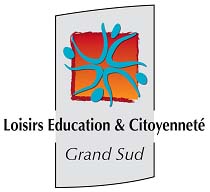 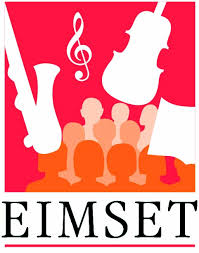 PREFORMATIONMaëva DEL PINO